План – конспект урока на тему «Население России. Демографические процессы»Цели урока: формировать знания понятия «Замещающая миграция», демографические  особенности России. Формировать представления об особенностях демографических процессов России. Формировать умения характеризовать демографические процессы, половозрастную структуру населения, национальный и религиозный состав населения, размещение населения России.Вид урока: смешанный (устный опрос, объяснение).Методы обучения: словесные (объяснение материала учителем, работа с учебником).ТСО: учебник « Страны и народы 8 класс». Политико-административная карта России, статистические данные о численности населения.Структура урока:Организационный момент (2 мин)Проверка домашнего задания (15 мин)Изучение нового материала (25 мин)Задание на дом, подведение итогов урока (3 мин)Ход урока:Организационный момент.Проверка домашнего задания.Тест:По размерам территории Россия занимает:3 место1 место8 местоТерриторию России от территории Японии отделяет пролив:БеринговТатарскийЛаперузаСамая западная область России имеет сухопутную границу с государствами:Беларусь и ГерманияПольша и ЛитваФинляндия и ЭстонияСамую длинную по протяженности границу Россия имеет с государством:МонголияФинляндия УкраинаКазахстан Россия пересекается:экваторомСеверным тропикомСеверным полярным кругомнулевым меридианомКрайняя северная островная точка России:мыс Челюскинмыс Флигелямыс Дежневмыс НордкапИзучение нового материала:Сегодня мы приступаем к изучению новой темы «Население России». На уроке  мы познакомимся   с численностью населения России, определим причины, влияющие на изменения  численности населения. Рассмотрим половозрастную структуру населения, национальный и религиозный состав, а так же размещение населения России.Согласно  оценке, на конец 2021 года, население России составляло 146 023 195 человек. За 2021 год население России увеличилось приблизительно на 59 845 человек. Учитывая, что население России в начале года оценивалось в 145 963 350 человек, годовой прирост составил 0.04 %.Вот основные демографические показатели России за 2021 год:Родившихся: 1 855 194 человекаУмерших: 2 023 052 человекаЕстественный прирост населения: -167 858 человекМиграционный прирост населения: 227 703 человекаЗадание 1:Исходя из данных представленных в таблице, составить график роста численности населения с 1993 по 2021 гмлн. чел.	годПроанализируйте  и выясните причины изменения численности населения.Согласно расчётам, по состоянию на начало 2022 года, население России имело следующее распределение по возрасту:В абсолютных цифрах:22 180 923 человека младше 15 лет (мужчин: 11 385 429 / женщин: 10 795 495)104 822 751 человек старше 14 и младше 65 лет (мужчин: 49 973 518 / женщин: 54 849 233)19 019 521 человек старше 64 лет (мужчин: 5 743 092 / женщин: 13 276 429)Упрощенная модель половозрастной пирамиды, в которой представлены только три возрастные группы, данные о которых были приведены выше:Примечание: Масштаб пирамиды отличается от абсолютных значений, приведённых выше, поскольку в каждой возрастной группе содержится разное количество лет.Как мы видим, возрастная пирамида России имеет регрессивный или убывающий тип. Такой тип пирамиды обычно встречается у высоко развитых стран. В таких странах обычно достаточно высокий уровень здравоохранения, как и уровень образования граждан. Вследствии относительно низкой смертности и рождаемости, население имеет высокую ожидаемую продолжительность жизни. Все эти факторы, наряду с множестом других, приводят к старению населения (повышают средний возраст населения).По сходству языка в географии принято объединять народы в языковые группы, а их – в языковые семьи.Задание 2: Проанализируйте схему и дайте ответ на вопросы.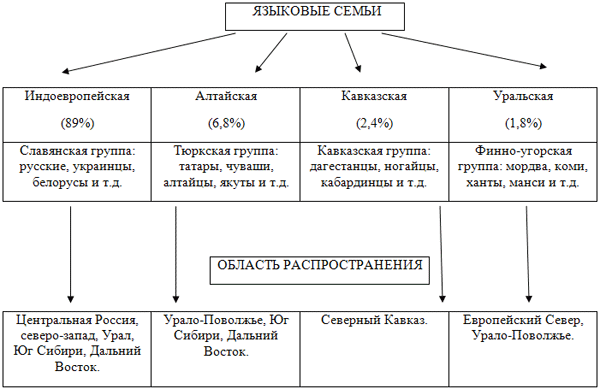  Выделите самую большую семью. Физкультминутка: учащиеся подписывают на карте России места проживания многочисленных этносов. Назовите народы, которые входят в состав индоевропейской языковой семьи?1.  Самый многочисленный народ России относится к языковой семье?     а) алтайской     б) индоевропейской    в) уральской2.  В славянскую группу вместе с русскими входят?а) карелы    б) белорусы   в) якут2. В славянскую группу вместе с русскими входит народ: а) карелы    б) белорусы   в) якуты3. Второй по численности  народ России?     а) украинцы    б) башкиры   в) татары4. Народ европейской части России - это    а) буряты     б) тувинцы     в) коми5. К какой группе относятся коми?    а) славянской   б) монгольской    в) фино-угорскойРелигия в РоссииЗадание 3: Назовите все религии, представленные на территории России.Плотность населения РоссииСогласно данным Департамента Статистики Организации Объеденённых Наций, общая площадь России составляет 17 125 426 квадратных километров. 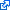 Под общей площадью подразумевается площадь суши и площадь всех водных поверхностей государства в пределах международных границ. Плотность населения считается как отношение общей численности населения, проживающей на данной территории, к общей площади этой территории. Согласно нашим рассчётам на начало 2022 года население России составляло приблизительно 146 023 195 человек.Таким образом, плотность населения России равна 8.5 человека на квадратный километр.Урбанизация РоссииЗа последние 100 лет урбанизация России увеличилась более чем в 4 раза. А именно, доля населения в городских районах увеличилась с 17,5% в 1914 году, до 74,2% в 2014. По результатам первой всеобщей переписи населения Российской империи 1897 года доля городского населения составляла 14,7%. Такой рост преимущественно связан с экономической политикой, проводимой руководством Советского Союза. В 1929—1939 годах на территории государства проводилась индустриализация и массовая коллективизация в сельской местности. Такая экономическая политика привела к масштабному голоду 1932—1933 годов с одной стороны, но и к значительному промышленному развитию - с другой. Значительный рост городского населения продолжился в конце 1940-х годов, когда Великая Отечественная война сменилась противостоянием между СССР и Западным миром (Холодная Война). В середине 1960-х годов скорость урбанизации постепенно начинает снижаться и в 1980-х годах не превышает 1,5% в год. За 20 с лишним лет, прошедших после распада Советского Союза доля городского населения Российской Федерации остаётся практически неизменной на уровне 74%.На 1 января 2014 года доля населения в городских районах страны составляет 74,2%  или 106 549 000 человек. Соответственно, в сельской местности проживает 25,8% или 37 118 000 человек.Задание 4: Дать определение «замещающая миграция»  и каковы особенности ее проявления в России?Для закрепления изученного материала, учащиеся выполняют задания на контурной карте.Рефлексия:Что нового вы сегодня узнали?Что понравилось на уроке?Что не понравилось?Какие у вас возникли затруднения во время работы?Домашнее задание: § 38Год Численность (млн. чел)1993148,31997147,82000146,62002145,52003144,92016145,12019145,82021145,915.271.813- процент людей младше 15 лет- процент людей в возрасте от 15 до 65 лет- процент людей старше 64 лет65+15-640-14мужчиныженщиныРелигияКоличество последователейХристианство107 041 133Нерелигиозные и атеисты23 657 113Ислам14 603 156Иудаизм292 063Народные верования292 063Буддизм146 032